                    Sound Ideas The Elements Progression Y1 – 6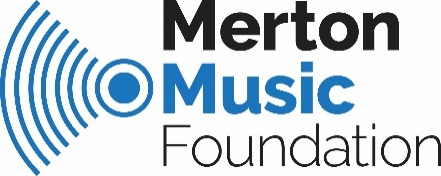 TempoSoo Bishop, MMF Programmes Director‘Sound Ideas’ KS 1 and 2 October 2019LEARNING OBJECTIVESLEARNING OUTCOMESYEAR 1Tempo in music means speed – faster / slower; getting faster / getting slower.Tempo is set by the speed of the pulse.Recognise aurally changes in tempo in a song or instrumental piece.Identify and mark the steady pulse in songs and other pieces (e.g. recorded extracts).Set changes in pulse with increasing awareness and control using familiar songs.YEAR 2Tempo is determined by the speed of the pulse.Set changes in tempo by controlling the speed of the pulse using songs and instruments.YEAR 3Tempo is an expressive element in music that is used to achieve particular effects and moods.Recognise how tempo has been used in a piece (song or instrumental) and its effect ( e.g. to create excitement or highlight a particular word, phrase  or emotion)) Make choices about its use in simple compositions.YEAR 4Tempo is an expressive element  in music that is used to achieve particular effects and moodsContinue to use tempo expressively in performances and composition with control and awareness of its effect.YEAR 5Tempo is an expressive element  in music that is used to achieve particular effects and moodsUse tempo expressively in performances and composition with control and awareness of its effect.Describe and compare different kinds of music using appropriate musical vocabulary.Create and perform music that meets intentions and combines sounds imaginatively with awareness and understanding.YEAR 6Tempo is an expressive element  in music that is used to achieve particular effects and moodsUse tempo expressively in performances and composition with control and awareness of its effect.Describe and compare different kinds of music using appropriate musical vocabulary.Create and perform music that meets intentions and combines sounds imaginatively with awareness and understanding.